Sampler Stories Huswif Class RegistrationSampler Stories Huswif Class (Virtual Program)Cissy Smith of Gentle Pursuit Designs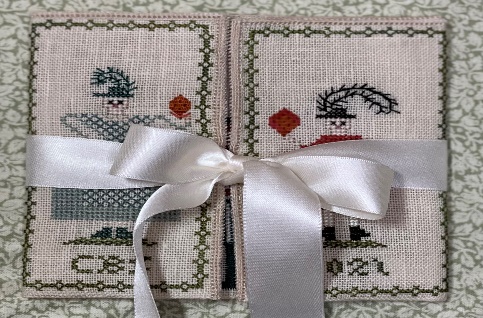 The kit includes linen count of your choice, floss, chart, and ribbon. Finished size approximately 8” X 4”. Saturday October 05, 2024, at 10:00 PDT Time. Kit/Class/US Shipping $140 for Members $170 for Non-Members(Shipping outside the US will be extra. Please contact Sue Lambert)Deadline to sign up/payment June 30th NO LATE REGISTRATIONS WILL BE ACCEPTEDRegistration: ** KITS WILL BE MAILED DIRECTLY TO YOU**Name:______________________________________________________________________Phone: _____________________________email:____________________________________Mailing Address: ________________________________________________________________________________________________________________________________________Linen Count:        32ct________      35/36ct________      40ct________Non-Refundable $75.00 Deposit_________   Payment in Full__________   *** Full Payment Must Be Received by June 30, 2024***Remit to:  Sue Lambert, 404 146th St SW, Lynnwood, WA 98087 Or email registration info to workshops@northwestsamplerguild.com And payment via PayPal to Treasurer@NorthwestSamplerGuild.com Be Sure to include an additional $8.00 if you are choosing PayPal.Questions:  Please contact Sue at workshops@northwestsamplerguild.com  OR 425-478-8237